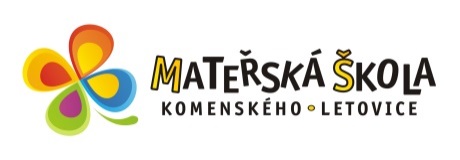 Mateřská škola Letovice, Komenského 671/11, okres Blansko, příspěvková organizaceDotazník pro rodiče dětí vztahující se k průběhu školního roku 2018/2019Výsledek dotazníkového šetření zaměřeného na průběh školního roku 2018/2019Rodičům bylo rozdáno celkem 84 dotazníků, odevzdáno bylo 66 dotazníků.Sourozencům byl v případě, že se vzdělávali společně v jedné třídě MŠ, vydán pouze 1 dotazník.Vážení rodiče,budeme velmi rádi, když nám prostřednictvím tohoto dotazníku sdělíte Váš názor na úroveň poskytování předškolního vzdělávání v MŠ Komenského.Vaše anonymní odpovědi nám budou cenným vodítkem a inspirací k dalšímu plánovánía zkvalitňování naší práce.Výsledky dotazníkového šetření budou po vyhodnocení Vašich odpovědí, návrhů a připomínek vyvěšeny na webových stránkách MŠ a v šatnách jednotlivých tříd.Případné otázky rádi zodpovíme.Z důvodu sběru údajů prosíme o vyplnění a odevzdání nejpozději do 18. 6. 2014.Sběrný box pro dotazníky je umístěn v šatně každé třídy.Děkujeme za Vaše názory.Instruktáž k vyplnění:U každé otázky vyznačte pouze jednu odpověď (zakroužkujte nebo zatrhněte).V případě možnosti otevřené odpovědi, označené • můžete svoji odpověď slovně rozvést.SPOKOJENOSTDítě chodí do MŠ:velmi rádo		28rádo		35spíše nerado		2nerado		1nevímDítě hovoří o dění v MŠ:pravidelně		38občas		27vůbec ne		1MŠ podporuje sebevědomí a sebedůvěru dítěteurčitě ano		32spíše ano		27spíše ne		1určitě nenevím		5Dítě v MŠ zažívá strach/obavy:Často		Občas 		13Výjimečně		29Nikdy		21Nevím		 2VZTAHYJste spokojeni s přístupem a jednáním učitelek?velmi spokojeni	35spokojeni		26spíše spokojeni	3nespokojeni		 • chcete-li, rozveďte:Jste spokojeni s přístupem a jednáním provozních zaměstnanců?velmi spokojeni	28spokojeni		32spíše spokojeni	2nespokojeni• chcete-li, rozveďte:Jaký je, podle Vašeho názoru, vztah učitelky k Vašemu dítěti?vřelý a vstřícný	39kamarádský		25neutrální		3lhostejnýodměřený		autoritativní		4• chcete-li, rozveďte:Je vaše dítě dobře začleněno v kolektivu třídy?určitě ano		31		spíše ano		24spíše ne		5určitě nenevím		4INFORMOVANOSTDomníváte se, že jste dostatečně informování o aktivitách MŠ?ano, dostatečně			58přiměřeně				15nedostatečně			 1chcete-li, uveďte návrhy na změnuJak často sledujete tabuli s denními aktivitami v šatnách?Pravidelně				59Občas				 4Nesleduji				 1Jak často sledujete webové stránky MŠPravidelně		19Občas		34Nesleduji		12mám tyto návrhy a připomínky:VZDĚLÁVACÍ PROCESO průběhu předškolního vzdělávání v MŠ jsem informován/a:Dostatečně		48Částečně		11vůbec ne		2Myslíte si, že MŠ zajišťuje optimální rozvoj Vašeho dítěte?Určitě ano		47Spíše ano		16Spíše neurčitě nenevím		 2Podle Vašeho názoru připravuje MŠ děti na vstup do ZŠ:Dostatečně		50Částečně		4nedostatečně nevím		10Máte zájem o setkávání se v MŠ s odborníky na výchovu a vzdělávání dětí ?Ano			41Ne			23Chcete-li, specifikujte:AKTIVITYSpolečné aktivity MŠ a nás rodičů /dílničky, besídky/ považujeme za:dostatečně časté				63nedostatečné				 uvítali bychom pestřejší nabídku činnost	Chcete-li, uveďte Vaše představy:Vyhovují Vám konzultační hodiny v současné podobě? /2x ročně/naprosto vyhovují		60měly by být častěji		2tato forma mi nevyhovuje	PROSTŘEDÍ/ZÁZEMÍJak hodnotíte vybavenost tříd v MŠ hračkami a didaktickými pomůckami?Výborná		45dostačující		18nedostatečná	nevím		2Prostředí školní přírodní zahrady poskytuje dětem dostatečně podnětné prostředí ke hrám a nejrůznějším aktivitám nejen environmentálního charakterusouhlasím		59spíše souhlasím	7nesouhlasím		 nevím		 Chcete-li, specifikujte:STRAVOVÁNÍPitný režimvyhovuje mým představám	60nevyhovuje			4Navrhuji tato zlepšení:Množství ovoce a zeleniny považuji za:naprosto dostačující		43přiměřené			21nedostatečnéCelková skladba jídelníčku je podle mého názoru:velmi pestrá a odpovídající současným trendům a zdravé výživě	29dostatečně pestrá						31spíše jednotvárná						 1nedovedu posoudit						2Mám tyto návrhy a připomínky:Na závěr Vás prosíme o doplnění následujících vět: Tuto mateřskou školu bych doporučil/a, protože:Mohu nabídnout spolupráci nebo pomoc v těchto oblastech:Jiné připomínky, podněty, návrhy:Děkujeme za Vaše názory a Váš čas!Kolektiv MŠ KomenskéhoMŠ Komenského se zavazuje, že všechny poskytnuté údaje budou  v souladu se zákonem č. 101/2000 Sb., o ochraně osobních údajů ve znění pozdějších předpisů využity výhradně pro účely autoevaluace /sebehodnocení/ předškolního vzdělávání MŠ Komenského.Komentář ředitelky MŠ k dotazníkovému šetřeníOdevzdáno bylo celkem 66 dotazníků. V případě, že součet hlasů u jednotlivých bodů nedává dohromady tento počet, nebyla v některých dotaznících označena žádná z možností.Rodiče všeobecně příliš nevyužívali možnost specifikovat svoje názory.U všech odpovědí ve velké míře převažuje kladné hodnocení.Vyjádření rodičů v závěrečných třech bodech dotazníku1. Rodiče by doporučili MŠ Komenského, protože:Sluníčka: 19 vydaných, 17 vyplněných dotazníkůJsme velmi spokojeni.Naše dítě se do školky těší.Nemám co dodat, vše na výbornou, aktivity a práce s dětmi se mi líbíPaní učitelky ví, jak s dětmi jednat, v případě problému hledají řešení v součinnosti s rodiči, přírodní zahrada je úžasná a ponechává dostatek prostoru pro volnou hru.Úžasný přístup učitelů, časté venkovní aktivity, skvělá školní zahrada, pestrý program (divadla), spousta vyrábění a učení písniček.Výborné učitelky, skvělá strava, velká zahrada.Personál je velmi vstřícný. Velmi se nám líbí přírodní zahrada a veškeré možnosti trávení času na zahradě. S touto školkou jsme celkově velmi spokojeni.Je super.Všechny naše děti zde byly spokojené a rády chodily do školky.Věnují se dětem a podporují je ve všech činnostech.Děti vypadají šťastné, spokojené.Jsem velmi spokojená já i dcera. P. uč. Romanka i Eva jsou skvělé a vstřícné. Doufám, že syn bude mít taky tyhle „holky“, neměnila bych.Dětem se líbí zahrada i školka, pěkné prostředí.Koťátka: 20 vydaných, 16 vyplněných dotazníkůSkvělý přístup učitelů, příjemné prostředí vevnitř, na zahradě, spousta akcíSkvělé podmínky a přístupMá jednotný dlouhodobý cíl – zaměření na ochranu přírody. Podporuje děti ve spolupráci a samostatnosti.Má krásnou přírodní zahradu.Jsem s ní spokojená.Líbí se mi prostředí školky, školní zahrady, pestrost jídelníčku i aktivit ve školce i mimo školku, vztahy mezi učitelkami a dětmi i mezi rodiči.Je zde příjemné prostředí školní zahrady, výborný kolektiv pedagogů.Jsem spokojená s přístupem k našim dětem a s učitelským sborem včetně pomocného personálu.Jsem spokojen s aktivitou našich dětí ve školce, přístupem k nim a kvalitou učitelského sboru včetně provozních zaměstnancůMotýlci: 22 vydaných, 17 vyplněných dotazníkůDěkujeme, že holky mohly na 2 měsíce do školky chodit. Moc si vážíme vaší vstřícnosti a pomoci se začleněním.Paní učitelky jsou chápavé a empatické, přírodní zahrada umožňuje dětem rozvíjet vztah k přírodě a podporuje fantazii.Má dobrou dostupnost, vybavenost.Vyhovuje nám po všech stránkách.Má skvělou, bezpečnou zahradu, strava je zdravá a pestrá, třídy prostorné, pedagožky milé a vstřícné.Vstřícný přístup učitelek a otevřená komunikace.Jsme s ní spokojeni.Dítě i rodiče spokojeni.Pěkné prostředí, dobrý kolektiv.Berušky: 23 vydaných, 16 vyplněných dotazníků.Dostačující pro děti předškolního věku.Dětem se věnují dostatečně, děti se naučí spoustu věcí (dobrých), připravují děti do 1. třídy, hodně aktivit i kulturních zážitků. Děti se nemají čas nudit.Má pěkné zázemí spoustu aktivit.Má pěkné prostředí.Je prostě úžasná včetně učitelek. Chválím paní učitelky z beruškové třídy. Jsou prostě nej…Je skvělá.Spokojenost s každodenním programem. Perfektní přístup učitelek – velká spokojenost.Výborná spolupráce rodiče – pedagogové – dítě, spolupráce celého týmu zaměstnanců.Vybavenost třídy, zahrada, akce.Děkujeme za tyto 2 měsíce, kdy holky mohly chodit do školky. Mají to tam rády a moc hezky mluví o vás i o spolužácích.Jsme naprosto spokojeni.2. Rodiče mohou nabídnout spolupráci nebo pomoc v těchto oblastech:Napříč třídami rodiče nabízeli svoji pomoc zejména při pracích na zahradě v rámci brigády, práci na údržbě zahrady během roku, dále drobné řemeslné a úklidové práce, jakoukoliv výpomoc, organizování sportovních aktivit, zabezpečení papíru do tiskárny, poskytnutí přírodního materiálu, nákup hraček nebo materiálu ke školkovým aktivitám, pomoc při organizaci školních akcí.3. Jiné připomínky, podněty, návrhy:Potěšily nás tyto vzkazy:Jsme naprosto spokojeni a jsme rádi, že naše dítě může chodit právě do vaší MŠ!(Sl.)Děkujeme za podporu a spolupráci. Hodně štěstí a energie do dalších let! (Ko.)Poklona paním kuchařkám za výtečné svačinky i obědy a paním učitelkám za trpělivost. (Mot.)Velké poděkování p. uč. Janě a Verči za empatii, přístup k dětem, spravedlivé dodržování pravidel, komunikaci s rodinou, citlivost, laskavost a zároveň důslednost.Připomínky a návrhy rodičů a odpověď ředitelky:Málo parkovacích míst před MŠ (2x)Řed. MŠ: Po několika urgencích se podařilo dosáhnout alespoň umístění značky o vyhrazeném parkování pro rodiče dětí ve vyznačené době. Další parkovací místa nelze v současné době zajistit.Chybí mi pestřejší nabídka kroužků - tancování, plavání, lyžování, pobyt v přírodě(plavání 3x)Řed. MŠ: hlavní činností mateřské školy je předškolní vzdělávání dětí, nikoli zřizování kroužků.  Kroužky mohou být provozovány pouze v odpoledních hodinách od 15:00. Myslíme si, že v Letovicích je velmi bohatá nabídka kroužků v Letokruhu, pro předškoláky existuje možnost tanečního oboru v ZUŠ,  taneční skupina BAMI, Mažoretky – je toho víc než dost. Rodičům byla nabídnuta angličtina pod vedením zkušeného lektora, přihlásilo však jen velmi málo dětí a kroužek nebyl otevřen. Nabídka činností v dopoledním programu je dostatečně pestrá, jak se rodiče mohou přesvědčit z každodenních zápisů na tabulích v šatnách jednotlivých tříd. Od ledna do března probíhají pro předškoláky a jejich rodiče v odpoledních hodinách edukativně – stimulační skupiny, od nového školního roku se opět pro předškoláky jako součást ŠVP rozběhne další intenzivní příprava na lepší start do 1. třídy – Metoda dobrého startu.Plavání a lyžování přenecháme vám rodičům, s vámi se děti cítí bezpečně a víc si aktivity užijí. Plavecký výcvik jako takový patří na základní školu.Vylepšit chodník ke kuchyni (1x)Řed. MŠ: chodník byl již pře cca 1 a půl rokem rozšířen a další řadu kamenů „šlapáků“a považujeme jej jako doplňující cestičku za naprosto dostatečný. Pro bezpečnou chůzi je určen hlavní chodník spojující oba vstupy do areálu MŠ.Není možné posílat dítě do školky o letních prázdninách, když jsem na mateřské (2x)Řed. MŠ: Všechny MŠ během letních prázdnin intenzivně pracují na opravách, malování a hlavně na generálním úklidu všech prostor v MŠ. Kromě toho si také zaměstnanci potřebují vybrat svoji zaslouženou dovolenou. Během 14 dnů, kdy je MŠ v provozu, mohou být otevřeny pouze 2 třídy, které musí pojmout děti, jejichž rodiče je nutně potřebují v MŠ umístit, a to nejen z naší MŠ (99 dětí), ale i z MŠ Čapkova (65 dětí) a MŠ Třebětínská (52 dětí). Prázdninový provoz proto podléhá určitým omezením.Navíc, děti si přece také potřebují odpočinout od školky a prázdninový provoz, kdy se sejdou ve třídě děti doslova ze všech koutů Letovic a mnohdy i cizí paní učitelky, je pro děti všechno, jen ne odpočinkový. Osobně považuji prázdninový provoz z hlediska bezpečnosti za nejrizikovější z celého roku. Fotky pod heslem (1x)Řed. MŠ: Ano, budeme na tom pracovat.V zimě méně topit, žaluzie na léto (1x)Řed. MŠ: v zimním období jsou třídy vytápěny na 22 stupňů a ráno před otevřením a v době pobytu venku pravidelně a intenzivně větrány. Letos v červnu při extrémních teplotách dosahovala teplota v horních třídách někdy až 28 stupňů při zatažených žaluziích, naštěstí se tak děje obvykle maximálně 14 dní v roce. Zjistím, kolik by stály venkovní žaluzie a jaký by byl názor zřizovatele na jejich případné pořízení.Nechodit s dětmi na dlouhé procházky bez odpočinutí a pití (1x)Řed. MŠ: pobyt na školní zahradě je z hlediska hospodaření se silami, vyžití, možnosti použít WC a napít se, když mají žízeň pro děti nejlepší. Občas je ale třeba zahradu prostřídat s vycházkou do parku, do Potůčků, do přilehlého lesa, ke kostelu apod. Věřím, že paní učitelky vybírají lokality k vycházkám tak, aby je děti bezpečně zvládly.Zadělávat pískoviště – kočky (1x)Řed. MŠ: celá léta svádíme boj s anonymními krmiči potulných koček, kteří dlouho nebrali zřetel na naše výzvy a kladli zbytky jídla pro kočky k plotu MŠ a my tytozbytky vyhazovali… Vzhledem k tomu, že má naše pískoviště zcela atypický tvar, nepodařilo se nám dosud vymyslet jednoduchý a smysluplný systém jeho zakrytí.Budeme na tom pracovat.Děti by se měly zapojit do údržby zahrady - hrabání trávníku, vytrhávání plevele,tvorba záhonů, pěstování zeleniny (1x)Řed. MŠ: ano, a nejen předškoláci v každé třídě to pod vedením svých učitelek určitě dělají.  Zahrada je vybavena dostatečným množstvím funkčního kovového nářadí, se kterým jde dětem práce od ruky jedna radost.V rámci pitného režimu by děti by měly pít sladký čaj a sirup (2x)Řed. MŠ: naše MŠ je zapojena do programu Skutečně zdravá škola, kde se doporučuje méně solit i sladit a sladké nápoje nabízet minimálně.Lehce oslazený čaj mají děti k dispozici při dopolední a odpolední svačince (na střídačku s mléčnými nápoji) a také k obědu – většinou v podobě moštu nebo ovocných sirupů s minimem cukru. Myslíme si, že doplnit tyto nápoje čistou vodou je pro děti a jejich zdravý vývoj to nejlepší.Bezbariérový přístupŘed. MŠ: příchod k MŠ od obou vstupů je bezbariérový, dále už bohužel ne. Zřízení bezbariérového přístupu i do 1. patra by bylo velmi nákladné a zatím o něm neuvažujeme.Děkujeme všem rodičům za vyplnění dotazníku  a těšíme se na spolupráci ve školním roce 2019/2020!Za kolektiv MŠ Eva Pařilová, ředitelka.Zakroužkujte, prosím, věk Vašeho dítěte (narozeniny, které již oslavilo)34567Zakroužkujte, prosím, kolikátým rokem Vaše dítě dochází do naší MŠ1.2.3.4.5.